 Digital PhotographyStandard 7 quizWhat key on the keyboard do you press to add to a selection in Photoshop? (7:10)	PAOption/altShiftWhat Photoshop icon will show/hide a layer? (7:6)EyeballMagnifying GlassMagic WandBrushWhat is the keyboard shortcut if you want to increase or decrease the brush size of Photoshop tools? (7.5)Bracket keys [  ]Shift keyCtrl + 1Ctrl + AThe tool in Photoshop that makes a multi-sided straight sided selections is called the: (7.10)	Magnetic Lasso toolPolygonal Lasso ToolSpot healing BrushMagic Wand tool What tool in Photoshop allows you to choose a color from an image so it is the foreground color that you can use with the text, tool, brush tool, etc? (7.5)	LassoGradientMagic WandEyedropperBeside the Spot Healing Brush tool in Photoshop what is another tool that can be used for blemish repair? (7:5)Burn ToolBracket KeysClone Stamp ToolDodge ToolWhat is the feature in Photoshop that allows you to have multiple modifiable elements stacked on top of one another? (7:6)LayersTransformHistogramCropWhat resolution is best for posting your images on the Internet? (7:1)72 ppi100 ppi120 ppi300 ppiWhat do you call it when you convert a color image into a black and white image? (7:7)Color correctionDesaturationExposureLevels adjustmentWhich tool would you use if you wanted to rotate an image? (7:9)Move toolHand toolCrop toolTransform toolWhen you create a new layer in photoshop, where does it go? (7:6)Above active layerBelow active layerAt the top of all layersAt the bottom of all layersWhat feature allows you to take multiple steps back in photoshop? (7:8)LayersChannelsHistorySelectionsWhat photoshop tool lightens? (7.2)Magic wandClone stampDodgeBurnWhat photoshop tool darkens? (7.2)Magic wandClone stampDodgeBurnWhat is the most common photo file type? (7.11)PNGMOVJPEGPSDWhat type of file is a psd? (7.11)Image filePhotoshop fileIllustrator fileMovie fileWhich of these tools allows you to designate a specific color from your image as the foreground color in Photoshop? (7:5)  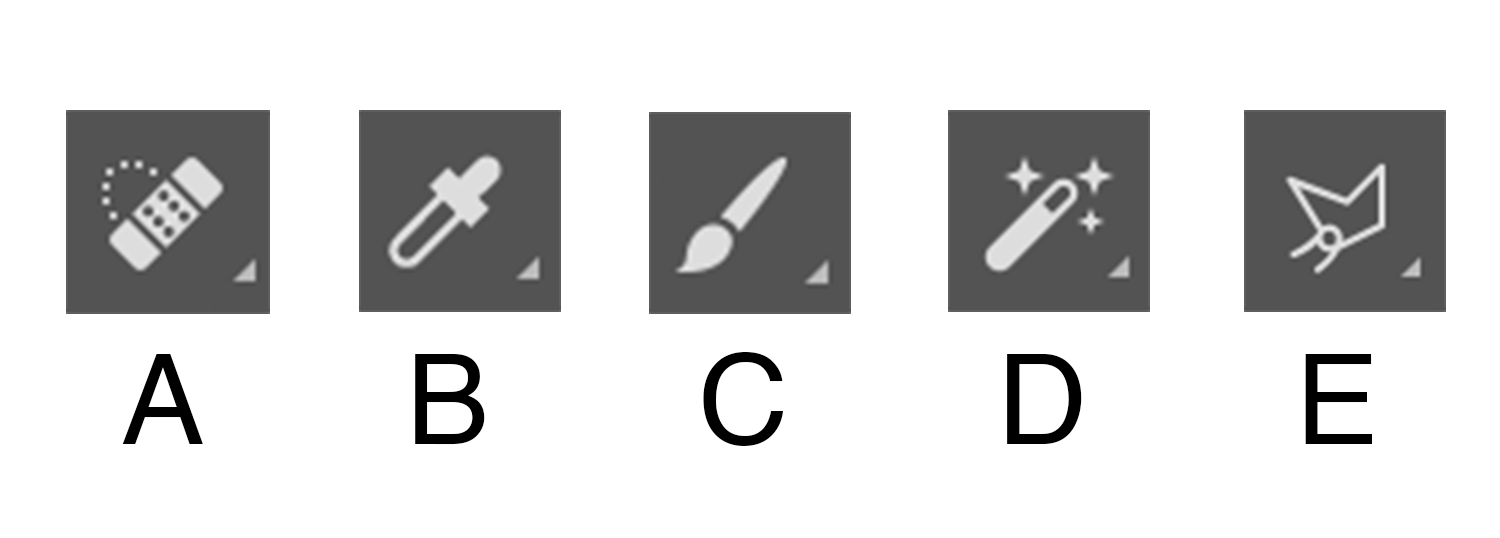 18. Which of these tools is the cropping tool and can be used to change height, width and resolution (7.1)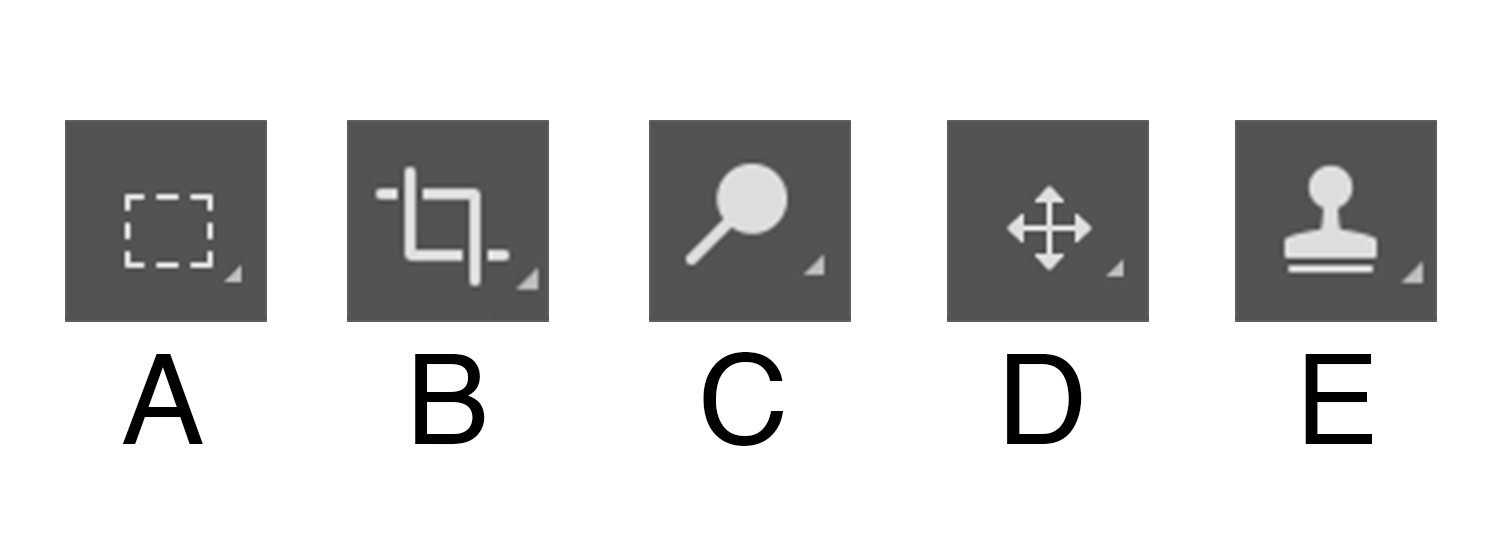 19. Which of these tools is the clone stamp? (7.5)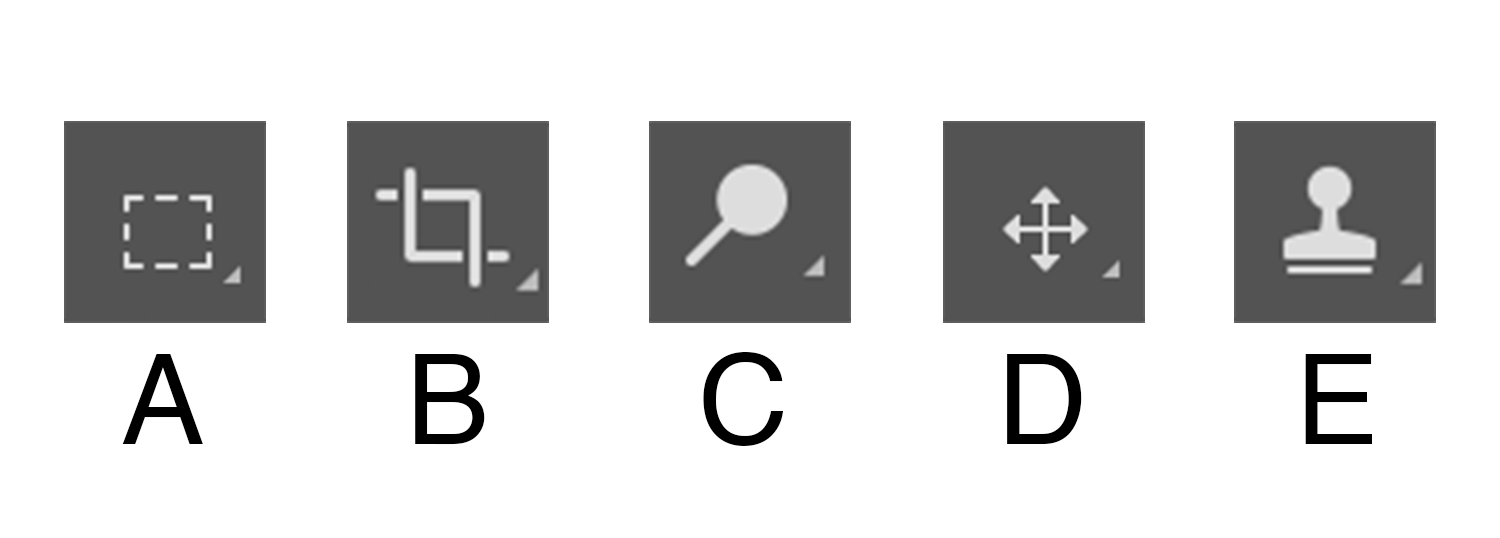 20. In Photoshop which of these tools allows you to select pixels of similar colors within your image? (7.10)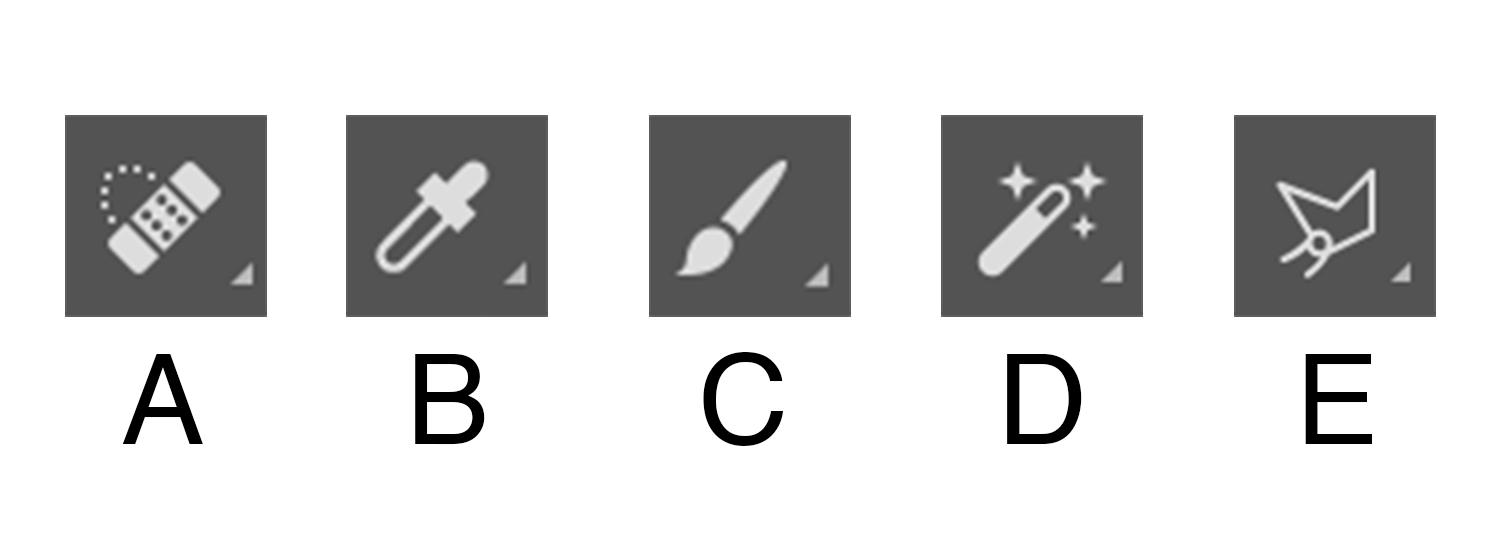 21. What does an layer look like at 50% opacity? (7.6)It is completely transparentIt’s half transparentIt’s not transparentIt is darkened